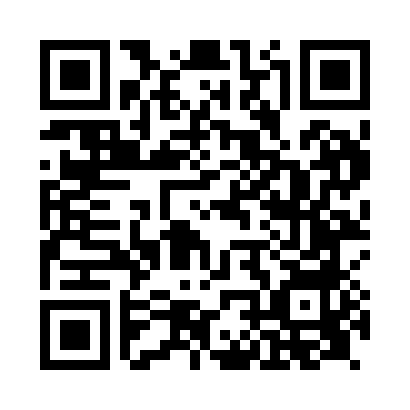 Prayer times for Hunton, Hampshire, UKMon 1 Jul 2024 - Wed 31 Jul 2024High Latitude Method: Angle Based RulePrayer Calculation Method: Islamic Society of North AmericaAsar Calculation Method: HanafiPrayer times provided by https://www.salahtimes.comDateDayFajrSunriseDhuhrAsrMaghribIsha1Mon3:024:551:096:449:2411:162Tue3:024:551:096:449:2311:163Wed3:034:561:106:449:2311:164Thu3:034:571:106:449:2211:165Fri3:044:581:106:449:2211:166Sat3:044:591:106:449:2111:167Sun3:055:001:106:439:2111:158Mon3:055:001:106:439:2011:159Tue3:065:011:116:439:1911:1510Wed3:065:021:116:439:1911:1411Thu3:075:041:116:429:1811:1412Fri3:085:051:116:429:1711:1413Sat3:085:061:116:419:1611:1314Sun3:095:071:116:419:1511:1315Mon3:105:081:116:409:1411:1316Tue3:105:091:116:409:1311:1217Wed3:115:101:116:399:1211:1218Thu3:115:121:126:399:1111:1119Fri3:125:131:126:389:1011:1020Sat3:135:141:126:389:0811:1021Sun3:135:161:126:379:0711:0922Mon3:145:171:126:369:0611:0923Tue3:155:181:126:359:0511:0824Wed3:155:201:126:359:0311:0725Thu3:165:211:126:349:0211:0726Fri3:175:221:126:339:0111:0627Sat3:185:241:126:328:5911:0528Sun3:185:251:126:318:5811:0429Mon3:195:271:126:308:5611:0430Tue3:205:281:126:298:5411:0231Wed3:235:301:126:298:5310:59